CAREER OBJECTIVE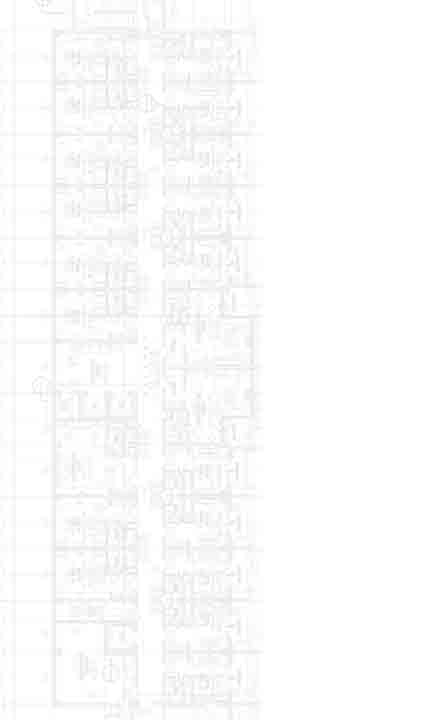 Seeking a position to further enhance my skills and abilities in the field of Architecture that offers professional growth while being flexible, resourceful and innovativeACHIEVEMENTSLicensed Architect - June 2010Professional Regulation Commission – Philippines AFFILIATESUnited Architects of the Philippines – PresentAREAS OF EXPERIENCEArchitectural DesignDrafting SkillsBuilding regulationInsightful to detailsCoordinationUMALIUmali.368358@2freemail.com  PERSONAL SUMMARYA Team player, Creative and organized, tactful and willing to be trained and able to learn quickly, I thrive in high pressure and dead-line driven environment.With my degree in Architecture and my hands-on experience in this field, I am keen that I have those specific qualities that you are looking for in a candidate and with years of experience I have been employed, I have worked on a variety of Residential, Commercial, Retail and Mixed-used development projects.Easy going by nature and able to get along with both work colleagues and seniors, currently looking for a suitable position in the field of Architecture.ACADEMIC QUALIFICATIONBachelor of Science in Architecture    2003-2008University of Santo Tomas – España, ManilaMajor In ArchitectureADDITIONAL COURSEAutoCAD - MicroCADD Technologies CO., INC - Quezon CityRevit Architecture - Stanford IT Learning (Training Division of CIM Technologies) - Makati CityWORK EXPERIENCEHYUNDAI ENGINEERING AND CONSTRUCTION CO. LTD – Singapore	 2015 – 2016Architectural Coordinator (South Beach Mixed Used Development) – Mar 2015 – Apr 2016Architectural Coordinator (Marina One Mixed Used Development) – Apr 2016 – Jul 2016Responsible in Producing shop drawings and sketches for Construction and Coordination.Prepared and reviewed Sub-contractor shop drawing for submissions to consultants.Prepared Request for Information to consultants to ensure proposed shop drawings conforms to approved design intent with minimal cost and time implication.Report to Design Managers of accomplishments, updates on shop drawings status and other design issues.PERSONAL WORKSTUAZON Residence – Overall in-charge of Designing, Planning and preparation for government approval and construction drawings.Oversee and provided solution to site issues.UMALI Residence – In-charge of Planning, Designing and production of construction drawings for coordination.Proposed Commercial and Apartment Building – In-charge in producing Schematic and presentation drawings.PERSONAL SKILLSProficient in AutoCAD and Microsoft officeKnowledgeable in Revit (Arch), Sketch-Up, Adobe Photoshop, Aconex Management System and E-Corenet Submission SystemKnowledgeable Concrete and Steel StructureHave a keen eye for details Worked closely with the construction team in providing solutions on site design issues in compliance with the approved shop drawings and procurement team in making sure materials would come in a timely manner.Attended consultant workshop meeting to ensure construction drawings conforms with the design intents, minimizing cost and time implications.MANIFIELD DESIGN CONSULT – Singapore Junior Architect - Mar 2012 – Mar 2015Responsible in producing detailed Architectural Tender Drawings.Collaborated with Architects and Project managers during planning and designing phase. Providing and proposing schematic drawings for design presentationPrepared building plan drawings for Corenet submission and Relevant Authority compliance, involving Office Interior fit-outs, Worker’s Dormitory, Commercial, Industrial and Residential Developments.Coordinated with different relevant local authorities and processing officers to make sure processing are within given specific time periods and compliance with necessary requirements for plans approval. Coordinated with other parties involving Engineers, Contractor, Suppliers, Owner and Design Consultants ensuring proposed materials and design are in compliance with regulatory requirements. Proposed Residential developments at 28A Lenkong Tiga and 8A Jalan KhatiProposed Reconstruction of Residential and Commercial shop house at 435 Race Course RoadProposed Addition and Alteration to industrial estates at 180 Woodlands Industrial Park, 23 Tech Park Crescent and 32 Changi South Street 1Proposed Interior fit-outs for SingTel Telecommunication Ltd.H1 ARCHITECTURE AND DESIGN - Makati City, PhilippinesArchitect - Aug 2010 – Feb 2012Responsible in producing Architectural working drawings from Conceptualization, Planning to Detailing.Collaborated with Senior Architects and Design Team in Planning, Design to Detailing of Commercial and Recreational Developments.LANGUAGES TAGALOG – NativeENGLISH – Proficient REFERENCESAvailable upon request 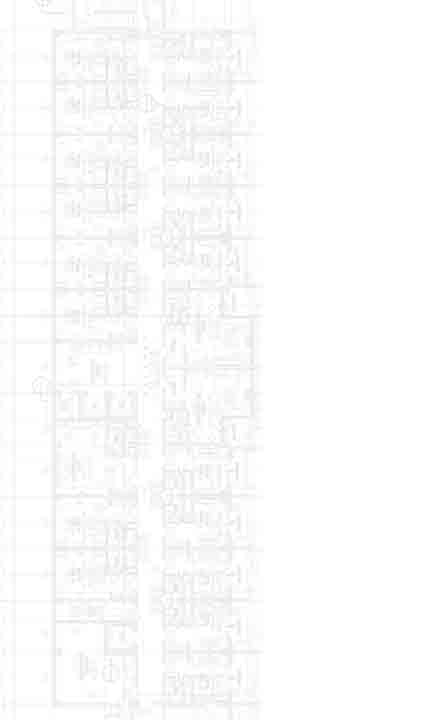 Coordinate with other parties involved (Structural, Mechanical, Electrical engineers) from Conceptualization to Planning of project.Started as Architectural Assistant then given the opportunity to handle my own projects. Uptown mall and 4-Tower BPO office building – Fort Bonifacio, Taguig City JNB Community Clubhouse – Los Banos, LagunaMonteluce Community Model house – Tagaytay CityWYC ARKITECTURE & DESIGN - Pasig City, PhilippinesJunior Architect - Mar 2009 – Feb 2010Responsible in producing Architectural Working Drawings involving Planning to Detailing.Introduced Office Technical drafting standards  Handled projects from Planning, Design to Detailing of Commercial and Residential projects.Coordinate with other parties involved (Engineers, Contractors and Suppliers).In-charge of Site surveying, Documentation and Site measurements of the hotel renovation projectLight house Hotel – Batangas CityAlaminos Hotel – Alaminos, Pangasinan Midas Grand Hotel and Casino renovation of Old Hyatt Hotel – Roxas Blvd., Pasay cityCASAS + ARCHITECTS - Makati City, PhilippinesArchitectural Apprentice - May 2008 – Mar 2009Responsible in producing Architectural Working Drawings from Planning and Detailing of Mid to High-rise Residential Developments.Shangri-La Resort – Boracay Island, Aklan